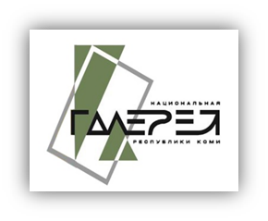 Национальная галерея Республики Коми приглашаетв апреле 2014 года:В день открытия выставки вход на экспозицию свободный.Камерные выставки:«Огненные краски литых икон. Коллекция Евгения Мостивенко» (0+).Постоянная экспозиция:  - Западноевропейское искусство. XVII – XIX вв.  - Русское православное искусство XVII – нач. XX вв.  - Русское изобразительное искусство XVIII – нач.XX вв.- Искусство русского авангарда. 1910-1920-е гг.- Изобразительное искусство России. XX век.В рамках работы постоянной экспозиции проводятся тематические экскурсии, справки по телефону 24-05-07. (6+)Ждем Вас по адресу: ул. Кирова, 44Национальная галерея Республики Коми работает: ежедневно с 1000 до 1800, каждый четверг с 1000 до 2000, понедельник-выходной.Дополнительная информация по тел. 24-05-07, 24-10-51Сайт в интернете: www.komi.com/NGall/Официальная группа ВКонтакте: http://vk.com/komigalereya2 апреля (среда)В 16 часов состоится концерт вокальной музыки «Я помню чудные мгновенья…», посвящённый юбилею Заслуженной артистки Республики Коми Ларисы Ивановны Поповой. Исполнители – студенты и выпускники класса Л.И. Поповой, преподаватели Колледжа искусств Республики Коми (руководитель – Л. И. Попова)бесплатно0+3 апреля (четверг)День открытых дверей для детей, школьников и учащейся молодежи (до 18 лет)бесплатно0+3 апреля (четверг)В 16 часов состоится открытие выставки «Свет и воздух» В.М. Диффинэ-Кристи. Живописьот 20 до 600+9 апреля(среда)В 16 часов состоится открытие выставки В.В. Трофимова. Графикаот 20 до 600+по 13 апреля(воскресенье)«От ремесла к искусству». Декоративно-прикладное искусство из фондов Национальной галереи РКот 20 до 600+16 апреля (среда)Внимание! Национальная галерея Республики Коми в рамках Года культуры проводит акцию «Посети музей за 10 рублей»входной билет – 10 рублей0+17 апреля(четверг)В 16 часов состоится открытие выставки «Мой Север» – С.К. Мальцева (г. Великий Устюг). Графикаот 20 до 600+17 апреля (четверг)В 16 часов состоится концерт вокальной и хоровой музыки. Исполнители – студенты и преподаватели Колледжа искусств Республики Коми (руководитель – Н.В.Суровцева)бесплатно0+С 22 по 27 апреляНациональная галерея Республики Коми проводит праздничные пасхальные программы для детей(по заявкам)0+25 апреля (пятница)В 16 часов состоится концерт скрипичной музыки. Исполнители – студенты и преподаватели Колледжа искусств Республики Коми (руководитель – Н.И. Расторгуева)бесплатно0+26 апреля (суббота)День открытых дверей, приуроченный к 28-ой годовщине катастрофы на Чернобыльской АЭС (вход для участников ликвидации аварии на Чернобыльской АЭС и других радиационных авариях и катастрофах – свободный)бесплатно0+